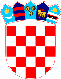 REPUBLIKA HRVATSKA VUKOVARSKO SRIJEMSKA ŽUPANIJA OPĆINA TOVARNIK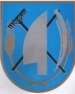  OPĆINSKO VIJEĆEKLASA:  021-05/18-03/22URBROJ: 2188/12-03/01-18-6Tovarnik, 25.05.2018. Na temelju čl. 31. Statuta Općine Tovarnik ( Službeni vjesnik Vukovarsko-srijemske županije br.4/13,14/13 i 1/18 ), čl. 16. Uredbe o uvjetima za kupnju obiteljske kuće ili stana u državnom vlasništvu  na područjima posebne državne skrbi ( „Narodne novine“ br. 19/11, 56/11 i 03/13 ), Općinsko vijeće Općine Tovarnik na svojoj 8. sjednici održanoj 25.5.2018., donosi:ODLUKU O PRVIM IZMJENAMA I DOPUNAMA PROGRAMA UTROŠKA SREDSTAVA OD PRODAJE OBITELJSKIH KUĆA I STANOVA U DRŽAVNOM VLASNIŠTVU NA PODRUČJU POSEBNE DRŽAVNE SKRBI ZA OPĆINU TOVARNIK U 2018.Članak 1.Mijenja se čl.1. Odluke o usvajanju programa utroška sredstava od prodaje obiteljskih kuća i stanova u državnom vlasništva na području posebne državne skrbi za Općinu Tovarnik u 2108. KLASA: 021-05/17-03/44; Urbroj: 2188/12-04-17-6 od dana 14. prosinca 2017.:„Od prodaje obiteljskih kuća i stanova u državnom vlasništvu na području Općine Tovarnik u 2018. godinu planiraju se sredstva u iznosu od 5.000,00 kuna.“Članak 2.Mijenja se čl.2.:„Sredstva iz članka 1. Ovog Programa koristiti će se za ulaganje u komunalnu opremu  u iznosu od 5.000,00 kn.“Članak 3.Ostale odredbe Odluke ostaju nepromijenjene.Članak 4.   Ovaj program stupa na snagu  osmi dana od objave u „Službenom vjesniku“  Vukovarsko-srijemske županije.PREDSJEDNIK OPĆINSKOG VIJEĆADubravko Blašković